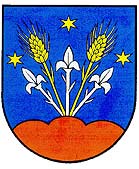                            OBEC LIPTOVSKÉ SLIAČEZ Á P I S N I C Azo zasadnutia Obecného zastupiteľstva v  Liptovských Sliačoch, ktoré sa konalodňa   29. Júna 2017	Starosta obce Liptovské Sliače: 	Mgr. Milan Frič	Zástupca starostu obce Liptovské Sliače:	Pavol Bartík	Hlavný kontrolór obce Liptovské Sliače:	Ing. Janka Littvová  Prítomní členovia OZ: Pavol Balco, Silvia Slotková, Peter Juráš, Miroslav Gejdoš, Ing. Miroslav Hanula, Peter Bartánus, Pavol Bartík,  Miroslav JackoOspravedlnení členovia OZ: Ing. Peter OndrejkaNeprítomní členovia OZ: Peter Frič, Vladimír FuňákOstatní prítomní: podľa prezenčnej listiny J E D N A N I EOtvorenie zasadnutiaZasadnutie obecného zastupiteľstva otvoril starosta obce Mgr. Milan Frič o 15:40 hod. Konštatoval, že zasadnutia sa zúčastnila nadpolovičná väčšina poslancov, teda je uznášania schopné. Neskorší príchod ospravedlnili poslanci Miroslav Jacko, Pavol Balco a neúčasť na zasadnutí poslanec Ing. Peter Ondrejka. Určenie zapisovateľa, voľba návrhovej komisie, mandátovej komisie, volebnej komisie a overovateľov zápisnice a schválenie programu zasadnutiaStarosta obce určil za zapisovateľku zasadnutia OZ  Mgr. Moniku Sleziakovú – pracovníčku  OcÚ. Do návrhovej komisie navrhol p. poslanca Pavla Bartíka a Petra Bartánusa. Do mandátovej komisie navrhol poslanca Petra Juráša a poslanca Miroslava Gejdoša. Za overovateľov zápisnice boli určení p. poslankyňa Silvia Slotková a Ing. Miroslav Hanula. S návrhom prítomní poslanci súhlasili bez pripomienok uznesením č. 48/19/2017. Starosta obce prítomným priblížil program obecného zastupiteľstva, ktorý bol jednohlasne schválený. Uznesenie č. 48/19/2017Obecné zastupiteľstvo:A) berie na vedomie určenie zapisovateľky Mgr. Moniky Sleziakovej, pracovníčky obecného úraduB) volí:	 a) návrhovú komisiu v zložení: 	Pavol Bartík, Peter Bartánus				 b) mandátovú komisiu v zložení: 	Peter Juráš, Miroslav GejdošC) schvaľuje overovateľov zápisnice v zložení: 	Silvia Slotková, Ing. Miroslav HanulaUznesenie č. 49/19/2017Obecné zastupiteľstvo:schvaľuje program rokovania OZOtvorenie zasadnutia obecného zastupiteľstvaUrčenie zapisovateľa, voľba návrhovej komisie, mandátovej komisie, overovateľov zápisnice a schválenie programu zasadnutiaKontrola plnenia uznesenia č. 13/17/2017 – 47/18/2017 zo dňa 06.04.2017 a 27.04.2017Prevody nehnuteľného majetku obcePlán kontrolnej činnosti hlavného kontrolóra obce na II. polrok 2017Informácia o stave realizácie schválených investičných akciíVoľba prísediacich pre Okresný súd RužomberokInterpelácie poslancovŽiadostiRôzne Diskusia ZáverKontrola plnenia uznesenia č. 13/17/2017 – 47/18/2017 zo dňa 06.04.2017 a 27.04.2017V bode kontrola plnenia uznesenia kontrolórka obce podala správu o plnení zročných uznesení. K uzneseniu č. 27/17/2017 A), kde bolo vedenie obce poverené zistením závady a odstránením poruchy verejného osvetlenia na ulici Do Pažíť pri RD č. 1877/212 podal informáciu starosta obce. Uviedol, že vinník sa nezistil. Obec poskytne svojich pracovníkov, aby našli závadu a túto následne odstránili. Starosta obce sa tiež vyjadril k realizácii Detského ihriska vo Vyšnom Sliači. Vedenie obce so zhotoviteľom, p. Romanom Záchejom absolvovali pracovné stretnutie. Dohodnuté bolo vybudovanie ihriska žiadateľom a bezodplatné odovzdanie hotového diela do majetku obce. Poslanci sa jednohlasne zhodli na podpore zámeru. Kontrolórka obce tiež informovala, že Dodatok k VZN č. 2/2016 o Nakladaní s komunálnym odpadom a VZN č. 5/2014 O miestnych daniach a miestnom poplatku za komunálne odpady a drobné stavebné odpady bude pripravené podľa vzoru mesta Liptovský Mikuláš, kde je možné aby občania svoje nedoplatky splácali formou vykonávania dobrovoľníckej služby pre mesto. Počas tretieho bodu sa k zasadnutiu pripojil poslanec Miroslav Jacko o 16:00 hod.Uznesenie č. 50/19/2017Obecné zastupiteľstvo:berie na vedomie správu o kontrole plnenia uznesenia podanú kontrolórkou obce Ing. Jankou LittvovouPrevody nehnuteľného majetku obceV bode číslo 4 boli schválené prevody nehnuteľného majetku obce predajom z dôvodu hodného osobitného zreteľa pre žiadateľa Karola Ševčíka a Eduarda Mrvu s manželkou Jarmilou na základe zverejnených zámerov. Tiež bolo schválené odkúpenie pozemku parc. č. E-KN 2395 o výmere 47 m2 od spoluvlastníčok Anny Ondrejkovej a Aleny Antolovej do vlastníctva obce. Cena za odkúpenie pozemku obecné zastupiteľstvo stanovilo na základe dohody vo výške 1,66 €/m2 z dôvodu, že obec v roku 2009 odkúpila už časť predmetného pozemku od spoluvlastníčky Anny Ondrejkovej   a právneho predchodcu spoluvlastníčky Aleny Antolovej   (KZ V 1595/2009, zo dňa 14.8. 2008) Predmetný pozemok bude slúžiť pre potreby obce – výstavba prevádzkovej budovy obecného podniku a skladovej haly. Priamo na zasadnutí sa zúčastnil p. Littva, ktorého rodina má záujem o kúpu obecného pozemku č. 683 pre stavbu garáže. Obecné zastupiteľstvo odročilo žiadosť do najbližšieho zasadnutia. Počas rokovania sa k zasadnutiu pripojil poslanec Pavol Balco o 16:40 hod. Uznesenie č. 51/19/2017Obecné zastupiteľstvo:konštatuje, že zámer predať majetok obce z dôvodu hodného osobitného zreteľa – novovytvorený  pozemok par. C-KN č. 1076/8 o výmere 52 m2  kultúra  zastavaná plocha   v kat. území obce Liptovské Sliače, ktorý bol zameraný geometrickým plánom, vyhotoveným Ing. Hricom Františkom, Ivachnová 181, č. 36995258-5/2017, úradne overeným Okresným úradom Ružomberok, katastrálnym odborom dňa 24.03.2017 a bol vytvorený z  pôvodnej parcele E-KN 10023 o výmere 51 m2 (diel 1 GP)  a z pôvodnej parcele E-KN  10045 o výmere  1 m2  (diel 2  GP) vedené na liste vlastníctva č.  3966  v kat. území obce Liptovské Sliače  bol podľa § 9a odst. 8 písm. e) zákona č. 138/1991 Zb. o majetku obcí v znení neskorších predpisov zverejnený na úradnej tabuli obce od 13.06.2017 do 29.06.2017 a na internetovej stránke obce od 13.06.2017 do 29.06.2017 t.j. po dobu 15 dní, čo je v súlade s vyššie cit. ustanovením zákona o majetku obcí.schvaľuje predaj  majetku obce, nehnuteľný majetok – novovytvorený  pozemok C-KN 1076/8  o výmere  52  m2, kultúra zastavaná plocha v kat. území obce Liptovské Sliače pre žiadateľa: Karola Ševčíka, trvale bytom Liptovské Sliače-Nižný Sliač,  Nižnianska ulica 357/75  v podiele  1/1- ina z dôvodu hodného osobitného zreteľa v cene 3,32 Eur/m2.Novovytvorený pozemok bol zameraný geometrickým plánom, ktorý vyhotovil Ing. Hric František, Ivachnová 181, č. 36995258-5/2017, úradne overeným Okresným úradom Ružomberok, katastrálnym odborom dňa 24.3. 2017 a bol  vytvorený z  pôvodnej parcele E-KN  10023 o výmere 51 m2 ( diel 1 GP )  a z pôvodnej parcele E-KN  10045 o výmere  1 m2  ( diel 2  GP )   vedené na liste vlastníctva č.  3966  v kat. území obce Liptovské Sliače.Dôvod hodný osobitného zreteľa  je skutočnosť, že predmetný pozemok tvorí prístup k rodinnému domu žiadateľa súpisné číslo 357  na ulici Nižnianska ulica. Pozemok žiadateľ dlhodobo užíva, stará sa o pozemok. Pozemok je pre obec inak nevyužiteľný. Všetky náklady s  majetko-právnym prevodom nehnuteľnosti uhradí žiadateľ.    Nejedná sa o fyzickú osobu podľa § 9a odst.6 zákona SNR č.138/1991 Zb.  o majetku obcí v znení neskorších predpisov.Uznesenie č. 52/19/2017Obecné zastupiteľstvo:konštatuje, že zámer predať majetok obce z dôvodu hodného osobitného zreteľa – novovytvorený pozemok par. C-KN č. 3094/13 o výmere 1 m2, (diel 5 GP)  kultúra  zastavaná plocha, novovytvorený pozemok C-KN 3094/12 o výmere 55 m2,  (diel 4 GP) kultúra zastavaná plocha  v kat. území obce Liptovské Sliače, ktoré boli zamerané geometrickým plánom, vyhotoveným SAJ Židlovo 3 Brezno č. 36639729-094/17, úradne overeným Okresným úradom Ružomberok, katastrálnym odborom  29.05.2017 a boli vytvorené z  pôvodnej parcele C-KN 3094/1, vedenej na liste vlastníctva č.  1862  v kat. území obce Liptovské Sliače  bol podľa § 9a odst. 8 písm.e)  zákona č. 138/1991 Zb. o majetku obcí v znení neskorších predpisov zverejnený na úradnej tabuli obce  od  13.06.2017  do 29.06.2017 a na internetovej stránke obce   od 13.06.2017 do 29.06.2017 t.j. po dobu 15 dní, čo je v súlade s vyššie cit. ustanovením zákona o majetku obcí.schvaľuje predaj  majetku obce ,nehnuteľný majetok – novovytvorený pozemok par. C-KN č. 3094/13 o výmere 1 m2 , (diel 5 GP)  kultúra  zastavaná plocha , novovytvorený pozemok C-KN 3094/12 o výmere 55 m2, (diel 4 GP) kultúra zastavaná plocha v kat. území obce Liptovské Sliače, ktoré boli zamerané geometrickým plánom,  vyhotoveným  SAJ Židlovo  3 Brezno  č. 36639729-094/17, úradne overeným Okresným úradom Ružomberok, katastrálnym odborom 29.05.2017 a boli  vytvorené z  pôvodnej parcele C-KN 3094/1, vedenej na liste vlastníctva č. 1862 v kat. území obce Liptovské Sliače z dôvodu osobitného  zreteľa  pre žiadateľov: Eduard Mrva, a manž. Jarmila Mrvová, rod. Mrvová, trvale bytom Liptovské Sliače-Stredný Sliač,  K Medokýšu 919/13   v podiele  1/1- ina v cene 3,32 Eur/m2.Dôvodom hodným osobitného zreteľa je skutočnosť, že na časti pozemku žiadatelia majú postavenú garáž a časť pozemku bude tvoriť vstup k jestvujúcej garáži. Vlastníkmi priľahlých nehnuteľností sú  na základe LV č. 1584. Pozemok pre obec je nevýhodný a inak nevyužiteľný. Všetky náklady s majetko-právnym prevodom nehnuteľnosti uhradia žiadatelia. Vstup k jestvujúcim rodinným domom odpredajom časti pozemku bude aj naďalej sprístupnený. Nejedná sa o fyzické osobu podľa § 9a odst.6 zákona SNR č.138/1991 Zb.  o majetku obcí v znení neskorších predpisov. Uznesenie č. 53/19/2017Obecné zastupiteľstvo:schvaľuje odkúpenie pozemku E-KN 2395 o výmere 47 m2, vedeného na LV č. 2969 nachádzajúceho sa v kat. území Liptovské Sliače od spoluvlastníčok Aleny Antolovej, bytom Liptovské Sliače – Nižný  Sliač, Zúbra 523/4, a Anny Ondrejkovej, bytom Liptovská Štiavnica, nar. Nová 253/20, vlastníckych vzťahov pre účely investičnej výstavby obce (Prevádzková budova obecného podniku a skladová hala)Uznesenie č. 54/19/2017Obecné zastupiteľstvo:odročuje žiadosť Ivana Littvu, trvale bytom Dielnice 788/1, 034 84 Liptovské Sliače o odkúpenie pozemku  č. 683 do najbližšieho zasadnutia OZPlán kontrolnej činnosti hlavného kontrolóra obce na II. polrok 2017Hlavná kontrolórka obce Ing. Janka Littvová predstavila prítomným poslancom Plán kontrolnej činnosti na II. polrok 2017 ktorý sa skladá pravidelných, tematických a ostatných kontrol. V druhom polroku 2017 sa zameria na kontrolu hospodárenia s finančnými prostriedkami a majetkom obce v rozpočtovej organizácií Základnej škole Jozefa Hanulu, kontrolu pokladničných operácií, kontrolu príjmov a výdavkov na obecnom úrade za I. polrok 2017, kontrolu vyúčtovania PHM a  vyplácania cestovných náhrad pri používaní služobných motorových vozidiel v roku 2016, ako aj čerpanie výdavkov kapitálového rozpočtu za I. polrok 2017. Taktiež sa bude zaoberať ostatnými kontrolami medzi ktoré patria kontrola vybavovania sťažností a petícií doručených obci, kontroly na základe prijatých uznesení obecného zastupiteľstva a na kontroly, ktoré vykoná z vlastného podnetu. Poslanci prijali jednohlasné uznesenie č. 55/19/2017.Uznesenie č. 55/19/2017Obecné zastupiteľstvo:schvaľuje plán kontrolnej činnosti hlavnej kontrolórky obce na II. polrok 2017Informácia o stave realizácie schválených investičných akciíStarosta obce informoval prítomných o stave realizácie schválených investičných akcií v roku 2017. Zrealizovali sa nasledovné akcie: Ukončenie Dodatku č. 2 k Územnému plánu obce v sume 2 100,00 EUR, stavba garáže DHZ v hodnote 5 162,87 EUR, výstavba chodníka vo Vyšnom Sliači (pri p. Piterkovej) v celkovej sume 9 178,17 EUR, asfaltovanie miestnej komunikácie (smerom na Teplicu) v sume 3 844,80 EUR a asfaltovanie, rekonštrukcia a úprava námestia pred obecným úradom vo výške 20 374,89 EUR. Všetky investičné akcie sa vykonávali v súlade so schváleným rozpočtom. Uznesenie č. 56/19/2017Obecné zastupiteľstvo:berie na vedomie informáciu o stave realizácie schválených investičných akcií na rok 2017 podanú starostom obce Mgr. Milanom FričomVoľba prísediacich pre Okresný súd RužomberokStarosta obce informoval obecné zastupiteľstvo o potrebe voľby prísediacich Okresného súdu Ružomberka. V zmysle zákona č. 385/2000 Z.z. O sudcoch a prísediacich volia obecné zastupiteľstvá na návrh starostu obce v obvode príslušného súdu z kandidátov z radov občanov, ktorí majú trvalý pobyt alebo pracujú v obvode súdu a : v deň zvolenia dosiahol vek najmenej 30 rokovje spôsobilý na právne úkony a zdravotne spôsobilý na výkon funkcie prísediacehoje bezúhonný a jeho morálne vlastnosti dávajú záruku, že funkciu prísediaceho bude riadne vykonávaťmá trvalý pobyt na území SRsúhlasí s voľbou k určitému súduĎalej informoval poslancov, že za našu obec sa volia 3 kandidáti na volebné obdobie 2018-2021. Starosta obce navrhol za prísediaceho p. Bc. Oľgu Fričovú pracovníčku obecného úradu. S jeho návrhom súhlasila aj predsedníčka Okresného súdu v Ružomberku JUDr. Janka Majerčíková a poslanci návrh jednohlasne schválili uznesením č. 57/19/2017.Uznesenie č. 57/19/2017Obecné zastupiteľstvo:A) volí v zmysle § 140 ods. 1 zákona č. 385/2000 z.z. o sudcoch a prísediacich prísediacu Okresného súdu Ružomberok na volebné obdobie 2018/2021:Bc. Oľga Fričová, Lipt. Sliače – Stredný Sliač, ul. Stredná Roveň 1274/24Interpelácie poslancovV ďalšom bode vystúpili poslanci so svojimi interpeláciami. Poslanec Juráš navrhol reklamovať dreviny, ktoré boli vysadené pred obecným úradom. Poslankyňa Silvia Slotková sa zaujímala o stav zvodidiel v Nižnom Sliači, ktoré vedú popri Hlavnej ceste. Starosta obce ju informoval, že ŽSK prisľúbil ich úpravu v najbližšom období. Tiež sa zaujímala o lavičku v Nižnom Sliači medzi ulicami Jarná a Hlavná, kde vedenie obce zabezpečí jej údržbu do konca roku 2017.Poslanec Peter Bartánus sa zaujímal o osadenie odvodňovacích žľabov na ulici K Medokýšu. Starosta obce ho informoval, že obec plánuje žľaby osádzať postupne, avšak ak má občan záujem môže si ich prevziať a osadiť svojpomocne.Poslanec Miroslav Gejdoš požiadal vedenie obce, aby upozornili Poľnohospodárske družstvo, že nie je povolené vyvážať siláž po uliciach Ul. Jozefa Hanulu a Do Pažíť. Na tento účel slúži ulica Horná Roveň. Starosta obce prisľúbil, že upozorní riaditeľa PĽN družstva. Uznesenie č. 58/19/2017Obecné zastupiteľstvo:berie na vedomie interpeláciu poslankyne Silvie Slotkovej ohľadom údržby lavičky v Nižnom Sliači medzi ulicami Jarná a Hlavná ulicapoveruje vedenie obce údržbou lavičky v Nižnom Sliači medzi ulicami Jarná a Hlavná do konca roka ŽiadostiV bode žiadosti boli prerokované žiadosti občanov. Ako prvá vystúpila na zasadnutí riaditeľka Základnej školy Jozefa Hanulu PaedDr. Katarína Plachá so žiadosťou na dofinancovanie projektu „V Základnej škole úspešnejší“, ktorého realizácia začne od 01.09.2017. Jedná sa o projekt, ktorý sa zameriava na vytvorenie špeciálneho odborného tímu, ktorý sa bude venovať špeciálnym potrebám žiakov. Doba trvania projektu sú 3 roky. ZŠ J. Hanulu je 22 detí so špeciálnymi vyučovacími potrebami. Projekt by bol financovaný z príjmov školy, ktoré získava z prenájmu školských priestorov ZŠ. Poslanci žiadosť jednohlasne schválili. Ďalej sa zaoberali žiadosťou vlastníkov pozemkov Nižné Hrady o uskladnenie výkopovej zeminy. Jedná sa o zeminu z výstavby inžinierskych sietí a ciest v uvedenej lokalite v objem cca 1 200m3. Zemina by bola uskladnená medzi komunikáciou a potokom na Ulici J. Hanulu, čím by došlo k úprave terénu. Okresný úrad Ružomberok vydal rozhodnutie – súhlas na využívanie odpadov na povrchovú úpravu terénu.Poslednou žiadosťou bola žiadosť p. Ondrekovej Anny, Horná Roveň 1153/32 o odkúpenie časti pozemkov pred jej rodinným domom. Vedenie obce bolo poverené vstúpiť do jednania s vlastníkmi, prípadne právnymi nástupcami priľahlého pozemku, ktorý sa nachádza v blízkosti pôvodnej komasačnej cesty – spojnica na ulici Stredná Roveň a ulici Do Potôčka vo veci vzájomného vysporiadania pozemkov do najbližšieho zasadnutia obecného zastupiteľstva.Uznesenie č. 59/19/2017Obecné zastupiteľstvo:berie na vedomie žiadosť vlastníkov pozemkov Nižné Hrady o uskladnenie výkopovej zeminy v objeme cca 1 000 ton.súhlasí s využitím výkopovej zeminy z pripravovanej cesty na terénne úpravy okolo potoka Sliačanka (parc. č. C-KN 4024/1, E-KN 1391/1, 13921/2, 1391/3 a 1392/1) na základe žiadosti Vlastníkov pozemkov Nižné Hrady v objeme cca 1 200 m3 v termíne do 31.12.2018.Uznesenie č. 60/19/2017Obecné zastupiteľstvo:berie na vedomie žiadosť  Anny Ondrejkovej, bytom Liptovské Sliače – Stredný Sliač, Horná Roveň 1153/32 o odkúpenie časti pozemku E-KN 3742/1 o výmere  cca 167 m2  kultúra ostatná plocha, časti pozemku E-KN 3742/2 o výmere cca 80 m2, kultúra ostatná plocha, časti pozemku E-KN 3743/2 cca 10 m2, kultúra ostatná plocha, ktoré sú vo vlastníctve obce Liptovské Sliače vedené na LV č. 3966 z dôvodu, že na časti pozemku majú žiadatelia postavené oplotenie.    poveruje vedenie obce vstúpiť do jednania s vlastníkmi, prípadne právnymi nástupcami priľahlého pozemku, ktorý sa nachádza v blízkosti pôvodnej komasačnej cesty – spojnica na ulici Stredná Roveň a ulici Do Potôčka vo veci vzájomného vysporiadania pozemkov do najbližšieho zasadnutia obecného zastupiteľstva.Uznesenie č. 66/19/2017Obecné zastupiteľstvo:schvaľuje spoluúčasť na financovaní projektu „V základnej škole úspešnejší“, vo výške 5 %, t. j. suma 6 817,50 EUR z finančných prostriedkov z  prenájmu školských priestorov Základnej školy. RôzneV bode číslo 10 bolo schválené uzatvorenie zmluvy o zriadení vecného bremena za účelom uloženia inžinierskych sietí medzi Obcou Liptovské Sliače a p. Ľuborom Cabanom na pozemku E-KN 3682/3. Výmera plochy vecného bremena je 54 m2. Na zasadnutí obecného zastupiteľstva sa zúčastnili zástupcovia poľovného združenia Priatelia prírody, ktorí sa zaujímajú o zmenu splatnosti náhrady za užívanie poľovného revíru Kamenná. Právny zástupca priblížil situáciu s poľovným revírom, ktorého užívateľom sa na základe rozhodnutia Okresného súdu stalo práve PZ Priatelia Prírody. Zmluva o splatnosti mení spôsob platby úhrady za užívanie poľovného revíru Kamenná pre vlastníka, ktorý vystaví jedenkrát ročne faktúru za užívanie.Uznesenie č. 62/19/2017Obecné zastupiteľstvo:schvaľuje uzatvorenie zmluvy o zriadení vecného bremena za účelom uloženia inžinierskych sietí na pozemok E-KN 3682/3, vedeného na LV č. 3966, ostatné plochy, podľa §-u 50a Občianskeho zákonníka v platnom znení, medzi zmluvnými stranami Obcou Liptovské Sliače, Seč 635/2, 034 84 Liptovské Sliače – Stredný Sliač, v zastúpení starostom Mgr. Milanom Fričom a Ľuborom Cabanom, Do Zúbrej 540/5, 034 84 Liptovské Sliače – Nižný Sliač.Výmera plochy vyznačeného vecného bremena je 54 m2 podľa geometrického plánu č. 36639729-100/17 vyhotoveného SAJ Židlovo 2, Brezno, zo dňa 19.01.2017. Vecné bremeno sa zriaďuje ako právo umiestnenia, uloženia, údržby, opráv a užívania vodovodnej prípojky. Výška vecného bremena sa určuje v hodnote 1,00 Eur jednorázovo.Uznesenie č. 63/19/2017Obecné zastupiteľstvo:poveruje starostu obce podpisom Zmluvy o zmene splatnosti náhrady za užívanie poľovného revíru Kamenná bezodkladneDiskusiaV bode diskusia vystúpila so žiadosťou o úpravu koryta potoka Nižný (na ulici Záhumnie) p. Zuzana Sleziaková, ktorá zastupovala ja ďalších občanov obce. Vo svojej žiadosti uvádzajú, že veľký príval vody ohrozuje okoloidúcich občanov, najmä deti, zanáša cestu blatom, konármi a odpadmi, vymýva kraj cesty a brehy viacerých pozemkov. Situácia s potokom Nižný pretrváva od roku 2005 avšak vplyvom nedávnych povodní v obci sa daný stav ešte zhoršil. Starosta obce informoval p. Sleziakovú o stretnutí so zástupcami Správy povodia horného Váhu  Ružomberok, ktoré sa uskutočnilo ihneď po posledných záplavách v obci. Riešením bude vybudovanie dvoch šácht. Úlohou väčšej šachty bude zachytávanie vody a menšej zachytávanie nečistôt. P. Sleziaková tiež ponúkla pomoc pri zorganizovaní brigády, ktorej by sa zúčastnili občania a vybudovali by hrádze, ktoré by zmiernili príval vody.  ZáverStarosta obce Mgr. Milan Frič ukončil zasadnutie o 17:45 hod. Poďakoval sa všetkým prítomným za účasť na poslednom zasadnutí pred letnou prestávkou a zablahoželal poslancom, ktorí práve v tento deň oslavovali sviatok.Overovatelia:	................................................ 	................................................	Silvia Slotková	Ing. Miroslav Hanula	                                                      .................................................		                                                          Mgr. Milan  FRIČ	                                                           starosta obceHlasovanie poslancov: A), B), C)Hlasovanie poslancov: A), B), C)Hlasovanie poslancov: A), B), C)Hlasovanie poslancov: A), B), C)Hlasovanie poslancov: A), B), C)Hlasovanie poslancov: A), B), C)Hlasovanie poslancov: A), B), C)Hlasovanie poslancov: A), B), C)Hlasovanie poslancov: A), B), C)Hlasovanie poslancov: A), B), C)Nižný Sliač:Nižný Sliač:Stredný Sliač:Stredný Sliač:Vyšný Sliač:Vyšný Sliač:Spolu:Spolu:Hlasovanie :Hlasovanie :Hlasovanie :Hlasovanie :Hlasovanie :Pavol Balco-Peter JurášZAPavol BartíkZAPočet poslancov:11Za :6666Silvia SlotkováZAMiroslav GejdošZAMiroslav Jacko-Počet prítomných:6 Proti :0000Vladimír Fuňák -Ing. Miroslav HanulaZAIng. Peter Ondrejka-Zdržalo sa:0000Peter Frič-Peter Bartánus ZAHlasovanie poslancov: A), B)Hlasovanie poslancov: A), B)Hlasovanie poslancov: A), B)Hlasovanie poslancov: A), B)Hlasovanie poslancov: A), B)Hlasovanie poslancov: A), B)Hlasovanie poslancov: A), B)Hlasovanie poslancov: A), B)Hlasovanie poslancov: A), B)Hlasovanie poslancov: A), B)Nižný Sliač:Nižný Sliač:Stredný Sliač:Stredný Sliač:Vyšný Sliač:Vyšný Sliač:Spolu:Spolu:Hlasovanie :Hlasovanie :Hlasovanie :Hlasovanie :Hlasovanie :Pavol Balco-Peter JurášZAPavol BartíkZAPočet poslancov:11Za :6666Silvia SlotkováZAMiroslav GejdošZAMiroslav Jacko-Počet prítomných: 6Proti :0000Vladimír Fuňák -Ing. Miroslav HanulaZAIng. Peter Ondrejka-Zdržalo sa:0000Peter Frič-Peter Bartánus ZAHlasovanie poslancov: A)Hlasovanie poslancov: A)Hlasovanie poslancov: A)Hlasovanie poslancov: A)Hlasovanie poslancov: A)Hlasovanie poslancov: A)Hlasovanie poslancov: A)Hlasovanie poslancov: A)Hlasovanie poslancov: A)Hlasovanie poslancov: A)Nižný Sliač:Nižný Sliač:Stredný Sliač:Stredný Sliač:Vyšný Sliač:Vyšný Sliač:Spolu:Spolu:Hlasovanie :Hlasovanie :Hlasovanie :Hlasovanie :Hlasovanie :Pavol Balco-Peter JurášZAPavol BartíkZAPočet poslancov:11Za :7777Silvia SlotkováZAMiroslav GejdošZAMiroslav JackoZAPočet prítomných: 7Proti :0000Vladimír Fuňák -Ing. Miroslav HanulaZAIng. Peter Ondrejka-Zdržalo sa:0000Peter Frič-Peter Bartánus ZAHlasovanie poslancov: A), B)Hlasovanie poslancov: A), B)Hlasovanie poslancov: A), B)Hlasovanie poslancov: A), B)Hlasovanie poslancov: A), B)Hlasovanie poslancov: A), B)Hlasovanie poslancov: A), B)Hlasovanie poslancov: A), B)Hlasovanie poslancov: A), B)Hlasovanie poslancov: A), B)Nižný Sliač:Nižný Sliač:Stredný Sliač:Stredný Sliač:Vyšný Sliač:Vyšný Sliač:Spolu:Spolu:Hlasovanie :Hlasovanie :Hlasovanie :Hlasovanie :Hlasovanie :Pavol Balco-Peter JurášZAPavol BartíkZAPočet poslancov:11Za :7777Silvia SlotkováZAMiroslav GejdošZAMiroslav JackoZAPočet prítomných:7 Proti :0000Vladimír Fuňák -Ing. Miroslav HanulaZAIng. Peter Ondrejka-Zdržalo sa:0000Peter Frič-Peter Bartánus ZAHlasovanie poslancov: A), B)Hlasovanie poslancov: A), B)Hlasovanie poslancov: A), B)Hlasovanie poslancov: A), B)Hlasovanie poslancov: A), B)Hlasovanie poslancov: A), B)Hlasovanie poslancov: A), B)Hlasovanie poslancov: A), B)Hlasovanie poslancov: A), B)Hlasovanie poslancov: A), B)Nižný Sliač:Nižný Sliač:Stredný Sliač:Stredný Sliač:Vyšný Sliač:Vyšný Sliač:Spolu:Spolu:Hlasovanie :Hlasovanie :Hlasovanie :Hlasovanie :Hlasovanie :Pavol Balco-Peter JurášZAPavol BartíkZAPočet poslancov:11Za :7777Silvia SlotkováZAMiroslav GejdošZAMiroslav JackoZAPočet prítomných: 7Proti :0000Vladimír Fuňák -Ing. Miroslav HanulaZAIng. Peter Ondrejka-Zdržalo sa:0000Peter Frič-Peter Bartánus ZAHlasovanie poslancov: A), B)Hlasovanie poslancov: A), B)Hlasovanie poslancov: A), B)Hlasovanie poslancov: A), B)Hlasovanie poslancov: A), B)Hlasovanie poslancov: A), B)Hlasovanie poslancov: A), B)Hlasovanie poslancov: A), B)Hlasovanie poslancov: A), B)Hlasovanie poslancov: A), B)Nižný Sliač:Nižný Sliač:Stredný Sliač:Stredný Sliač:Vyšný Sliač:Vyšný Sliač:Spolu:Spolu:Hlasovanie :Hlasovanie :Hlasovanie :Hlasovanie :Hlasovanie :Pavol BalcoZAPeter JurášZAPavol BartíkZAPočet poslancov:11Za :8888Silvia SlotkováZAMiroslav GejdošZAMiroslav JackoZAPočet prítomných: 8Proti :0000Vladimír Fuňák -Ing. Miroslav HanulaZAIng. Peter Ondrejka-Zdržalo sa:0000Peter Frič-Peter Bartánus ZAHlasovanie poslancov: A), B)Hlasovanie poslancov: A), B)Hlasovanie poslancov: A), B)Hlasovanie poslancov: A), B)Hlasovanie poslancov: A), B)Hlasovanie poslancov: A), B)Hlasovanie poslancov: A), B)Hlasovanie poslancov: A), B)Hlasovanie poslancov: A), B)Hlasovanie poslancov: A), B)Nižný Sliač:Nižný Sliač:Stredný Sliač:Stredný Sliač:Vyšný Sliač:Vyšný Sliač:Spolu:Spolu:Hlasovanie :Hlasovanie :Hlasovanie :Hlasovanie :Hlasovanie :Pavol BalcoZAPeter JurášZAPavol BartíkZAPočet poslancov:11Za :8888Silvia SlotkováZAMiroslav GejdošZAMiroslav JackoZAPočet prítomných: 8Proti :0000Vladimír Fuňák -Ing. Miroslav HanulaZAIng. Peter Ondrejka-Zdržalo sa:0000Peter Frič-Peter Bartánus ZAHlasovanie poslancov: A)Hlasovanie poslancov: A)Hlasovanie poslancov: A)Hlasovanie poslancov: A)Hlasovanie poslancov: A)Hlasovanie poslancov: A)Hlasovanie poslancov: A)Hlasovanie poslancov: A)Hlasovanie poslancov: A)Hlasovanie poslancov: A)Nižný Sliač:Nižný Sliač:Stredný Sliač:Stredný Sliač:Vyšný Sliač:Vyšný Sliač:Spolu:Spolu:Hlasovanie :Hlasovanie :Hlasovanie :Hlasovanie :Hlasovanie :Pavol BalcoZAPeter JurášZAPavol BartíkZAPočet poslancov:11Za :8888Silvia SlotkováZAMiroslav GejdošZAMiroslav JackoZAPočet prítomných: 8Proti :0000Vladimír Fuňák -Ing. Miroslav HanulaZAIng. Peter Ondrejka-Zdržalo sa:0000Peter Frič-Peter Bartánus ZAHlasovanie poslancov: A)Hlasovanie poslancov: A)Hlasovanie poslancov: A)Hlasovanie poslancov: A)Hlasovanie poslancov: A)Hlasovanie poslancov: A)Hlasovanie poslancov: A)Hlasovanie poslancov: A)Hlasovanie poslancov: A)Hlasovanie poslancov: A)Nižný Sliač:Nižný Sliač:Stredný Sliač:Stredný Sliač:Vyšný Sliač:Vyšný Sliač:Spolu:Spolu:Hlasovanie :Hlasovanie :Hlasovanie :Hlasovanie :Hlasovanie :Pavol BalcoZAPeter JurášZAPavol BartíkZAPočet poslancov:11Za :8888Silvia SlotkováZAMiroslav GejdošZAMiroslav JackoZAPočet prítomných: 8Proti :0000Vladimír Fuňák -Ing. Miroslav HanulaZAIng. Peter Ondrejka-Zdržalo sa:0000Peter Frič-Peter Bartánus ZAHlasovanie poslancov: A)Hlasovanie poslancov: A)Hlasovanie poslancov: A)Hlasovanie poslancov: A)Hlasovanie poslancov: A)Hlasovanie poslancov: A)Hlasovanie poslancov: A)Hlasovanie poslancov: A)Hlasovanie poslancov: A)Hlasovanie poslancov: A)Nižný Sliač:Nižný Sliač:Stredný Sliač:Stredný Sliač:Vyšný Sliač:Vyšný Sliač:Spolu:Spolu:Hlasovanie :Hlasovanie :Hlasovanie :Hlasovanie :Hlasovanie :Pavol BalcoZAPeter JurášZAPavol BartíkZAPočet poslancov:11Za :8888Silvia SlotkováZAMiroslav GejdošZAMiroslav JackoZAPočet prítomných: 8Proti :0000Vladimír Fuňák -Ing. Miroslav HanulaZAIng. Peter Ondrejka-Zdržalo sa:0000Peter Frič-Peter Bartánus ZAHlasovanie poslancov: A), B)Hlasovanie poslancov: A), B)Hlasovanie poslancov: A), B)Hlasovanie poslancov: A), B)Hlasovanie poslancov: A), B)Hlasovanie poslancov: A), B)Hlasovanie poslancov: A), B)Hlasovanie poslancov: A), B)Hlasovanie poslancov: A), B)Hlasovanie poslancov: A), B)Nižný Sliač:Nižný Sliač:Stredný Sliač:Stredný Sliač:Vyšný Sliač:Vyšný Sliač:Spolu:Spolu:Hlasovanie :Hlasovanie :Hlasovanie :Hlasovanie :Hlasovanie :Pavol BalcoZAPeter JurášZAPavol BartíkZAPočet poslancov:11Za :8888Silvia SlotkováZAMiroslav GejdošZAMiroslav JackoZAPočet prítomných:8 Proti :0000Vladimír Fuňák -Ing. Miroslav HanulaZAIng. Peter Ondrejka-Zdržalo sa:0000Peter Frič-Peter Bartánus ZAHlasovanie poslancov: A), B)Hlasovanie poslancov: A), B)Hlasovanie poslancov: A), B)Hlasovanie poslancov: A), B)Hlasovanie poslancov: A), B)Hlasovanie poslancov: A), B)Hlasovanie poslancov: A), B)Hlasovanie poslancov: A), B)Hlasovanie poslancov: A), B)Hlasovanie poslancov: A), B)Nižný Sliač:Nižný Sliač:Stredný Sliač:Stredný Sliač:Vyšný Sliač:Vyšný Sliač:Spolu:Spolu:Hlasovanie :Hlasovanie :Hlasovanie :Hlasovanie :Hlasovanie :Pavol BalcoZAPeter JurášZAPavol BartíkZAPočet poslancov:11Za :8888Silvia SlotkováZAMiroslav GejdošZAMiroslav JackoZAPočet prítomných:8 Proti :0000Vladimír Fuňák -Ing. Miroslav HanulaZAIng. Peter Ondrejka-Zdržalo sa:0000Peter Frič-Peter Bartánus ZAHlasovanie poslancov: A), B)Hlasovanie poslancov: A), B)Hlasovanie poslancov: A), B)Hlasovanie poslancov: A), B)Hlasovanie poslancov: A), B)Hlasovanie poslancov: A), B)Hlasovanie poslancov: A), B)Hlasovanie poslancov: A), B)Hlasovanie poslancov: A), B)Hlasovanie poslancov: A), B)Nižný Sliač:Nižný Sliač:Stredný Sliač:Stredný Sliač:Vyšný Sliač:Vyšný Sliač:Spolu:Spolu:Hlasovanie :Hlasovanie :Hlasovanie :Hlasovanie :Hlasovanie :Pavol BalcoZAPeter JurášZAPavol BartíkZAPočet poslancov:11Za :8888Silvia SlotkováZAMiroslav GejdošZAMiroslav JackoZAPočet prítomných:8 Proti :0000Vladimír Fuňák -Ing. Miroslav HanulaZAIng. Peter Ondrejka-Zdržalo sa:0000Peter Frič-Peter Bartánus ZAHlasovanie poslancov: A), B)Hlasovanie poslancov: A), B)Hlasovanie poslancov: A), B)Hlasovanie poslancov: A), B)Hlasovanie poslancov: A), B)Hlasovanie poslancov: A), B)Hlasovanie poslancov: A), B)Hlasovanie poslancov: A), B)Hlasovanie poslancov: A), B)Hlasovanie poslancov: A), B)Nižný Sliač:Nižný Sliač:Stredný Sliač:Stredný Sliač:Vyšný Sliač:Vyšný Sliač:Spolu:Spolu:Hlasovanie :Hlasovanie :Hlasovanie :Hlasovanie :Hlasovanie :Pavol Balco-Peter JurášZAPavol BartíkZAPočet poslancov:11Za :6666Silvia SlotkováZAMiroslav GejdošZAMiroslav Jacko-Počet prítomných: 6Proti :0000Vladimír Fuňák -Ing. Miroslav HanulaZAIng. Peter Ondrejka-Zdržalo sa:0000Peter Frič-Peter Bartánus ZAHlasovanie poslancov: A), B)Hlasovanie poslancov: A), B)Hlasovanie poslancov: A), B)Hlasovanie poslancov: A), B)Hlasovanie poslancov: A), B)Hlasovanie poslancov: A), B)Hlasovanie poslancov: A), B)Hlasovanie poslancov: A), B)Hlasovanie poslancov: A), B)Hlasovanie poslancov: A), B)Nižný Sliač:Nižný Sliač:Stredný Sliač:Stredný Sliač:Vyšný Sliač:Vyšný Sliač:Spolu:Spolu:Hlasovanie :Hlasovanie :Hlasovanie :Hlasovanie :Hlasovanie :Pavol BalcoZAPeter JurášZAPavol BartíkZAPočet poslancov:11Za :8888Silvia SlotkováZAMiroslav GejdošZAMiroslav JackoZAPočet prítomných: 8Proti :0000Vladimír Fuňák -Ing. Miroslav HanulaZAIng. Peter Ondrejka-Zdržalo sa:0000Peter Frič-Peter Bartánus ZAHlasovanie poslancov: A), B)Hlasovanie poslancov: A), B)Hlasovanie poslancov: A), B)Hlasovanie poslancov: A), B)Hlasovanie poslancov: A), B)Hlasovanie poslancov: A), B)Hlasovanie poslancov: A), B)Hlasovanie poslancov: A), B)Hlasovanie poslancov: A), B)Hlasovanie poslancov: A), B)Nižný Sliač:Nižný Sliač:Stredný Sliač:Stredný Sliač:Vyšný Sliač:Vyšný Sliač:Spolu:Spolu:Hlasovanie :Hlasovanie :Hlasovanie :Hlasovanie :Hlasovanie :Pavol BalcoZAPeter JurášZAPavol BartíkZAPočet poslancov:11Za :8888Silvia SlotkováZAMiroslav GejdošZAMiroslav JackoZAPočet prítomných: 8Proti :0000Vladimír Fuňák -Ing. Miroslav HanulaZAIng. Peter Ondrejka-Zdržalo sa:0000Peter Frič-Peter Bartánus ZA